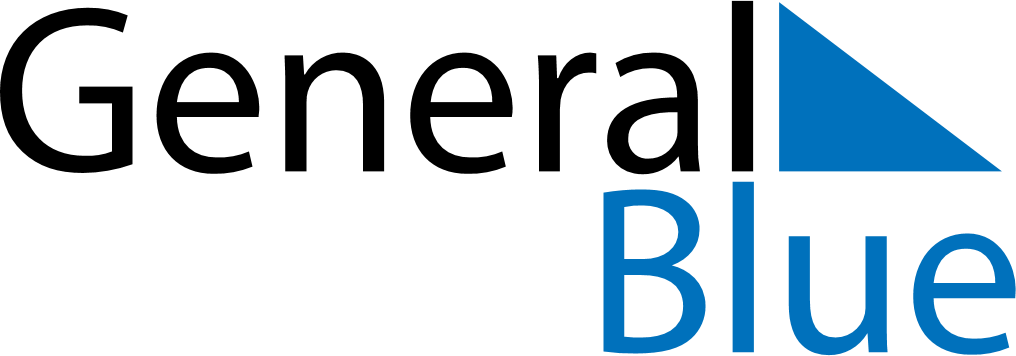 May 2028May 2028May 2028May 2028MonacoMonacoMonacoSundayMondayTuesdayWednesdayThursdayFridayFridaySaturday1234556Labour Day789101112121314151617181919202122232425262627Ascension Day28293031